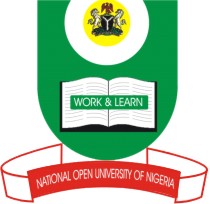 National Open University of NigeriaPlot 91, Cadastral Zone, Nnamdi Azikwe Express Way, Jabi - AbujaFaculty of Health SciencesOctober/November Examination 2016Course Code:    PHS 422Course Title:     Clinical Skills I & IICredit Unit: 	   2 Units Time Allowed:  2 HoursInstruction: Answer All QuestionsQuestion 1A 3 – year – old child presented in the hospital with a 12 – hour history of vomiting episodes and frequent passage of loose, watery stools:Which solution will you prepare to prevent dehydration?		1 markList the materials you will need to prepare the solution.		9 marksHow is the solution prepared?						10 marksQuestion 2(a) What is tepid sponging?							2 marks(b) Enumerate five basic reasons for tepid sponging.				5 marks(c) Mention any six materials for tepid sponging that you know. 		3 marksQuestion 3(a) Define sterilization.							2 marks(b) Write short notes on the following:(i) Hot air oven sterilization. 						4 marks(ii) Boiling method of sterilization. 					4 marks(iii)Steam pressure method of sterilization.				4 marks(c) List six chemical agents used in sterilization. 				6 marksQuestion 4(a) What do you understand by catheterization?				3 marks(b) List the procedures for catheterization in adult females. 			10 marks(c) Explain the procedure for oral toileting. 					7 marks